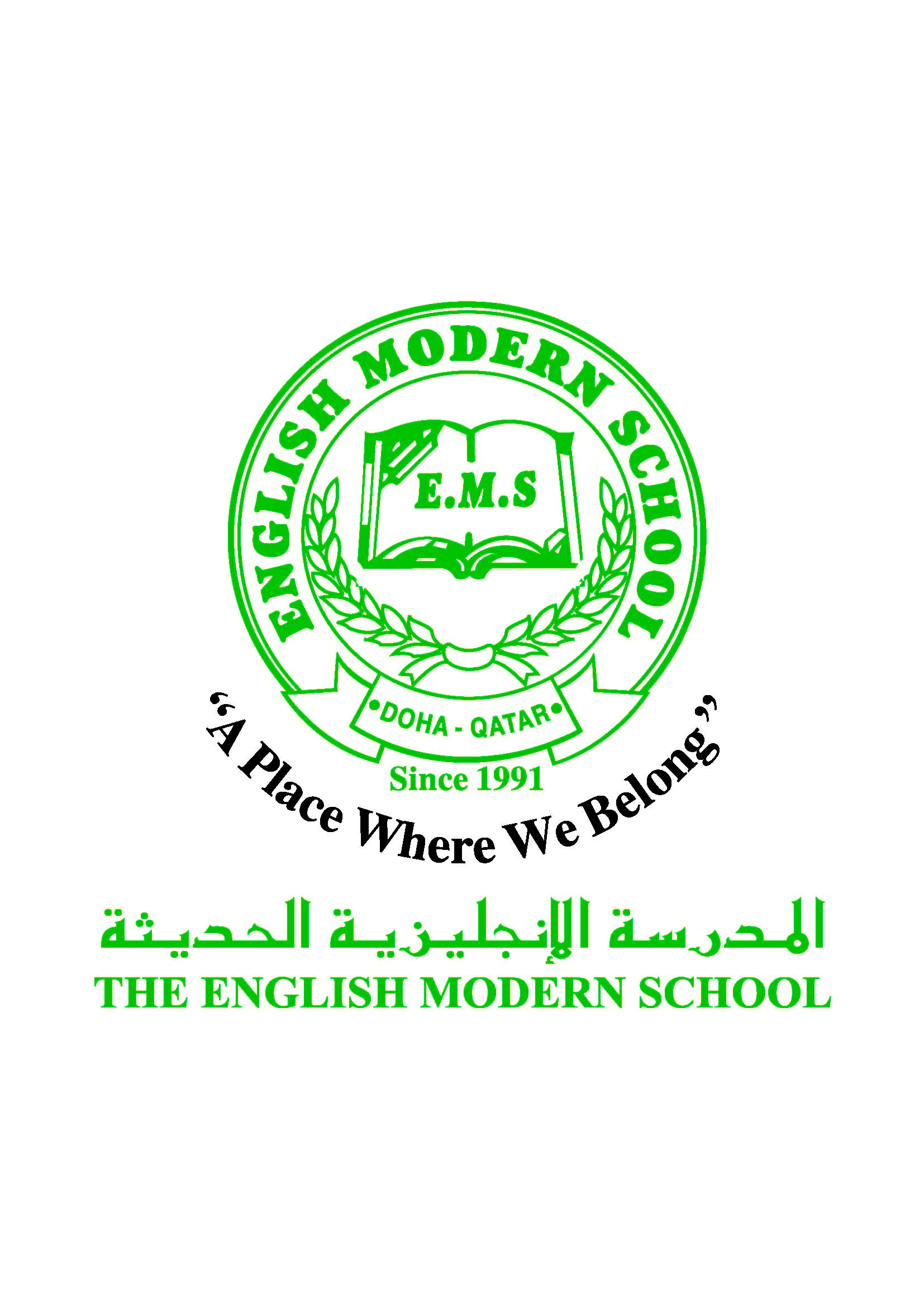            الرسالة الأسبوعية ( الصف الخامس )  للفترة  من  7/ 5/ 2017 م إلى 11 / 5/ 2017م                                                              المؤمن مرآة المؤمن، إذا رأى فيه عيباً أصلحه.
اللغة العربيةاللغة العربيةاللغة العربيةاللغة العربيةاليوم والتاريخالدرس/ النشاطأعمال الصف الواجبات الأحد 7/5برنامج تحسين القراءة ( المرحلة الثانية ) النشاط   11شرح المعلم + مشاركة الطلاباجمع من خلال شبكة المعلومات ( الإنترنت ) خمسة أبيات للإمام الشافعي واكتبها في دفترك  الاثنين 8/5برنامج تحسين القراءة ( المرحلة الثانية ) النشاط   12 شرح المعلم + مشاركة الطلابكتاب الأنشطة ص43 الثلاثاء 9/5خطبة أبي بكر الصديق ص108استراتيجية المناقشة والحواروتقسيم الطلاب إلى مجموعات نسخ ص 108الأربعاء 10/5خطبة أبي بكر الصديق ص109حل تدريبات الكتاب ص109إجابة كتاب الأنشطة ص37 الخميس 11/5المصدر ص116شرح المعلم + مشاركة الطلابسيتم تدريب الطلاب على استخراج المصدر ( نظام المجموعات )ــــــــــــــــــــــــــــــــــــــالتربية الإسلاميةالتربية الإسلاميةالتربية الإسلاميةالتربية الإسلاميةاليوم والتاريخالدرس/ النشاطأعمال الصف الواجبات الأحد 7/5فضل زيارة المريض ص108شرح المعلم + مشاركة الطلاب( التعلم التعاوني )إجابة كتاب الأنشطة ص54الخميس 11/5مراجعة درس الخليفة الراشد عثمان بن عفان ص 100  مراجعة الدرس وإجابة أسئلة الكتاب ص106           ( التعلم التعاوني )إجابة كتاب الأنشطة ص49تاريخ قطرتاريخ قطرتاريخ قطرتاريخ قطراليوم والتاريخالدرس/ النشاطأعمال الصف الواجبات الأربعاء10/5 أهمية التراث لدولة قطر ص51شرح المعلم + مشاركة الطلاب ـــــــــــــــــــــــــــــــــــــــــالكلمات البصريةالكلمات البصريةالكلمات البصريةالكلمات البصريةالكلمات البصريةالكلمات البصريةالأَعْمَالُمُسْرِعًامَسْؤُولإِرْشَاداتٌالمَعْلُومَاتُالأَيادِيالنشاطموعد التنفيذملاحظاتالإملاءالنسخالثلاثاء 9/5نسخ ص 108التسميعاختبار قصيرزيارة مكتبة